Государственное Бюджетное УчреждениеЦентр Содействия Семейному Воспитаниюим. Г.И.Россолимо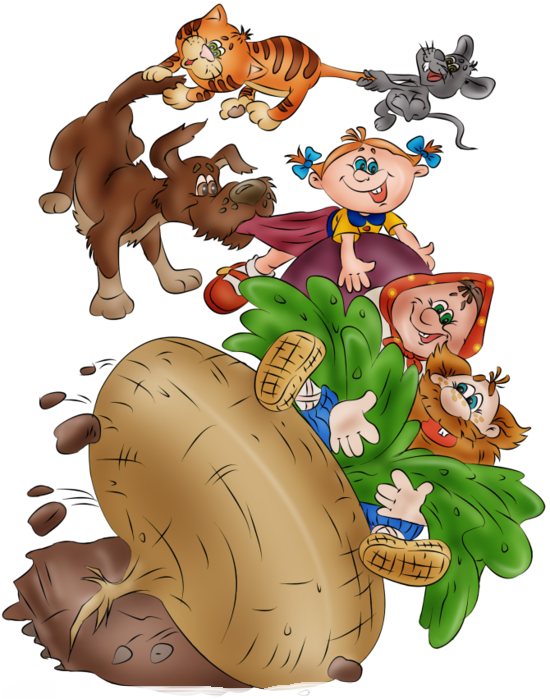                                                                                               Материал подготовила и                                                                                               провела воспитатель:                                                                                               Скобелева Нина Андреевна.Москва2019г.Цели:- Развивать эмоциональную сферу детей.- Формировать доверительные отношения между детьми и взрослыми.Задачи:Обучающие:- Учить согласовывать свои действия при проведении инсценировки.- Продолжать знакомить детей с русским народным творчеством – сказкой.Развивающие:- Развивать звукопроизношение гласных  звуков через звукоподражание /«мяу-мяу», «гав-гав», «пи-пи-пи»/.- Развивать артикуляцию, двигательную активность под стихотворное сопровождение.Воспитательные:- Воспитывать интерес и бережное отношение к предметам театрально-игрового оборудования.- Формировать желание перевоплощаться в изображаемые образы.- Побуждать детей выражать удовольствие, сопереживание, радость от эмоционального сотрудничества.Материал и оборудование:- Кукольный театр «Репка», декорации для сказки, куклы деревянные, пальчиковые, русский народный костюм для ведущего, музыкальное сопровождение.Предварительная работа:- Чтение и рассказывание сказки «Репка», показ сказки при помощи различных видов театра, знакомство через этюды со всеми персонажами сказки, рассматривание иллюстраций к сказке, просмотр мультфильма « Репка».Ход занятия.Воспитатель:        -  Ребята, вы попали в необычную комнату. Эта         комната волшебная, она перенесёт вас в разные-разные сказки!    -  А помогать попасть в сказку вам будут куклы, они тоже волшебные, потому что они умеют двигаться и  говорить! Но это, если мы  их  об этом очень хорошо попросим.   - Так куда же мы попали?Дети:       В кукольный театр!Воспитатель:   - В театре мы бываем часто. А почему наш театр называется   КУКОЛЬНЫЙ?  - Я хочу вам рассказать первую сказку про кукольный театр: «Давным-давно, жили-были девочки и мальчики (как вы). И было им скучно, потому что у них не было кукол и игрушек. И тогда один добрый человек взял и придумал самый первый кукольный театр. Этот театр был деревянным, т.е. игрушки в нём были деревянные (и лошадки, и тележки, и повозки, и люди). Шло время, появился театр на пальцах (пальчиковый). Вот они то ожили и стали говорить голосами тех артистов, на пальцы которых попадали.              А потом появились (перчаточные куклы) куклы-петрушки, а затем – марионетки. Вот те куклы, которых вы видите в нашем театре называются – перчаточные».Воспитатель:   -    Теперь вы знаете о кукольном театре и  сейчас мы с вами попробуем стать артистами и будем показывать сказку «Репка».                      Превращалки начинаем,Мы артисты – просто класс!Роли разные сыграем,Мы для вас уже сейчас!-  Чтобы управлять куклами, надо иметь сильные, гибкие, умные пальчики. Поэтому мы их будем тренировать с помощью массажного мячика! - А теперь мы сыграем сказку «Репка» с помощью перчаточных кукол. Педагог распределяет роли. «Артисты» занимают места вокруг стола с декорациями по сказке «Репка».Остальные ребята пока садятся на стульчики и выполняют роль «зрителей».Звучит музыкальная заставка, обозначающая начало спектакля.На столе  появляется дед. - Посадил дед репку (дед наклоняется, двигает руками у земли).- Выросла репка большая-пребольшая. (Взрослый ставит репку перед дедом.) - Стал дед репку из земли тащить. (Кукла захватывает руками репку.) Зрители хором: - Тянет-потянет, вытянуть не может. - Позвал дед на помощь бабку: «Бабка!» (Бежит бабка, они друг другу поклонились, дед повернулся к репке, бабка обхватила его.) - Бабка за дедку, дедка за репку.  Зрители хором: - Тянут-потянут, вытянуть не могут. (При этом куклы синхронно наклоняются то вперёд, то назад.) 
- Позвала бабка внучку. (Бабка отпускает деда, поворачивается назад, кричит: «Внучка!». Появляется внучка. Все куклы поворачиваются лицом к репке, обхватывают друг друга).- Внучка за бабку, бабка за дедку, дедка за репку. Зрители хором: - Тянут-потянут, вытянуть не могут! (Куклы синхронно наклоняются то вперёд, то назад.) - Кликнула внучка Жучку. (Внучка отпускает бабку, поворачивается назад, кричит: «Жучка!» Появляется Жучка. Зрители изображают, как она лает. Все куклы поворачиваются лицом к репке, обхватывают друг друга.)Взрослый начинает, зрители-дети договаривают хором: - Жучка за внучку, внучка за бабку, бабка за дедку, дедка за репку - тянут-потянут, вытянуть не могут! (Куклы синхронно наклоняются то вперёд, то назад.) 
- Кликнула Жучка кошку Мурку. (Жучка поворачивается назад, кричит: «Эй, Мурка!» Появляется кошка. Зрители изображают, как она мяучит. Все куклы поворачиваются лицом к репке, обхватывают друг друга.)Зрители хором под руководством взрослого:  - Мурка за Жучку, Жучка за внучку, внучка за бабку, бабка за дедку, дедка за репку. Тянут-потянут, вытянуть не могут. (Куклы синхронно наклоняются то вперёд, то назад.) 
- Кликнула кошка Мурка мышку. (Мурка поворачивается назад, кричит: «Эй, мышка!» Появляется мышка. Зрители изображают, как она пищит. Все куклы поворачиваются лицом к репке, обхватывают друг друга.)Взрослый начинает, дети –зрители подхватывают, договаривая вторую часть фразы: - Мышка за Мурку, Мурка за Жучку, Жучка за внучку, внучка за бабку, бабка за дедку, дедка за репку. Тянут-потянут – вытащили  репку!Звучит мелодия игры на балалайке.Давайте изобразим танец героев сказки «Репка»Подвижная игра «Пляска»Воспитатель: - Волшебные игрушки ждут знакомства с вами!- Можете подойти к ним, познакомиться, поиграть.- Мы надеемся, что вы подружитесь с ними!- Вот и сказочке конец! А кто пришёл, тот молодец!- Вас ждёт ещё много волшебных сказок и их героев. - До новых встреч в новых сказках!!!Репка – это круглый плод, Катаем мяч между ладоней.Под землёй она растёт.Катаем одной ладонью по наружной стороне другой.Ну-ка, дружные ребята,  Катаем мяч между ладоней.  Репку вытянуть нам надо!Катаем другой ладонью по наружной стороне первой.Тянем-потянем,                                Репку мы достанем!                           Сжимаем мяч одной рукой, передаём в другую,  сжимаем другой, передаём.Тянем раз, тянем два,Руки прямые перед собой. Сжимаем мяч, одновременно                                                     «тянем его на себя».Шевельнулась лишь едва!Катаем между ладоней.Быстро пальчики встряхнём           И опять тянуть начнём!Отложили мяч. Сжимаем и разжимаем кулачки.Дети становятся в круг.Дед и баба дружно встали  И тихонько заплясали!         Руки перед собой, сложены «по-школьному». Поднимаем локти по очереди.         У бабульки – вот сюрприз,  Плечи ходят вверх и вниз!     Руки в стороны, закруглены. Движения плечами.Ну а дед пошёл в присядку!Тут и пляска, и зарядка!         А бабулька закружиласьИ дедульке поклонилась!Дед в ладоши ей похлопал,И ногой ещё потопал!Дед и баба молодцы,Плясуны и удальцы!Далее - движения по тексту.Вдруг и Жучка подбежала,   Бег на месте.Прыгать вздумала сначала,     Прыжки. Ручки-«лапки» перед собой.А потом – хвостом вилятьДеда с бабкой развлекать!       Руки согнуты в локтях. Повороты корпуса. – Движение, как в рок-н-ролле.)      Тут на шум приходит кошка   И садится у окошка.                Лапкой ушки умывает              Садятся на коврик. «Моют ушки» как кошки.Свою спинку выгибает.           Встают на четвереньки. Спинку то выгибают, то прогибают.                             